Traffic Incident Report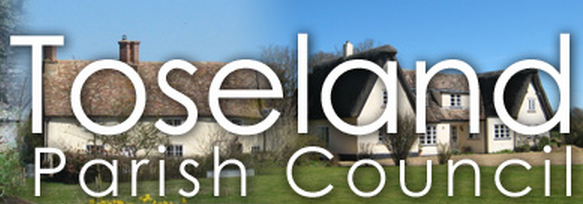 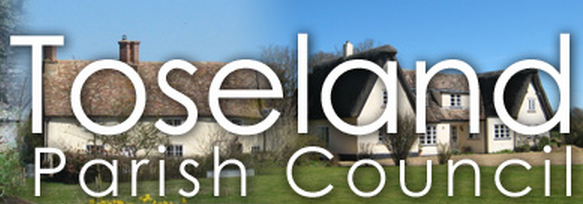 If you wish to report a traffic incident, please complete the form below, giving as much factual detail as you can. Anything you do not know, just leave blank. There is a section where you can describe the incident in your own words.Any information you provide will remain strictly confidential. Your name and contact details will only be used to enable us to reply to you regarding this incident, and will not be kept beyond that, or provided to any other party.About YouYour Name: House number or Name: Street: Village/Town: Post Code: Email address: About the IncidentDate of Incident: Time of Incident: Location (e.g. nearest house number) Direction of travel of vehicle(s): Make/Model of Vehicle: Registration – if known: Estimated Speed of vehicle – If relevant: Click in the box if you have reported this incident to the Police? In your own words, please describe the incident with as much detail as you can accurately remember: 